Уважаемые родители!С ЦЕЛЬЮ НЕДОПУЩЕНИЯ ВОЗНИКНОВЕНИЯ ПОЖАРА В ЖИЛОМ ПОМЕЩЕНИИ НЕОБХОДИМО:Хранить спички и зажигалки в недоступном и незаметном для детей месте, желательно в запертом на ключ ящике. 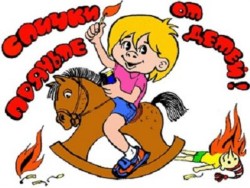 Научить малышей говорить вам, когда они находят спичку или зажигалку. Помнить, что даже зажигалки с устройствами защиты от зажигания детьми не обеспечивают полной защиты, и хранить их необходимо в безопасном месте. При проявлении ребенком интереса к огню, объяснить ему спокойно и твердо, что спички и зажигалки - это предметы для взрослых, с которыми надо быть осторожными. Не использовать спички или зажигалки для развлечения. Дети могут начать подражать вам! ЧАЩЕ БЕСЕДУЙТЕ СО СВОИМИ ДЕТЬМИ О МЕРАХ ПОЖАРНОЙ БЕЗОПАСНОСТИ.ОБЪЯСНИТЕ ДЕТЯМ, КАК ОНИ ДОЛЖНЫ ПОСТУПАТЬ, ЕСЛИ НАЧАЛСЯ ПОЖАР, А ВЗРОСЛЫХ ДОМА НЕТ!Что делать детям, если возник пожар:Обнаружив пожар, немедленно позвонить по телефону - “, по сотовому «112», сообщить фамилию, адрес, что и где горит.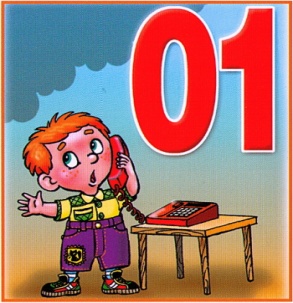 Предупредить о пожаре соседей, если необходимо, они помогут ребенку вызвать пожарных. НЕЛЬЗЯ прятаться под кровать, в шкаф, под ванну, а нужно постараться выйти из помещения. Ребенку необходимо ЗНАТЬ: дым гораздо опаснее огня. В задымленном помещении – закрыть нос и рот мокрой тряпкой, лечь на пол и ползти к выходу – внизу дыма меньше. При пожаре в подъезде пользоваться лифтом запрещается. Он может отключиться. Ожидая приезда пожарных, СОХРАНЯТЬ СПОКОЙСТВИЕ!Когда приедут пожарные, выполнять все их указания. 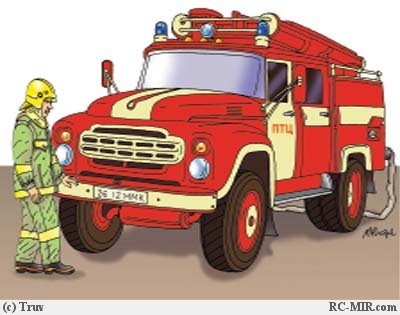 